Музыкально-ритмическое занятие в средней группе «Весеннее настроение»Музыкальный руководитель Моисеева Ирина Сергеевна.Цель занятия: Продолжать приобщать детей к движению под музыку, учить их слышать музыкальные фразы и двигаться в соответствии с характером и темпом музыки.Задачи:Учить передавать в пластике музыкальный образ, используя разнообразные виды движений.Развивать музыкальный слух, творческую свободу, умение согласовывать движения с музыкой.Закрепить умение самостоятельно перестраиваться в пространстве (становиться врассыпную, в общий круг, соблюдая интервалы).Тренировать слуховое внимание, волю ребенка, произвольность движений.Воспитывать коммуникативные навыки, умение сотрудничать в группе; доброжелательное отношение к сверстникам.Развитие координации движений рук и ног.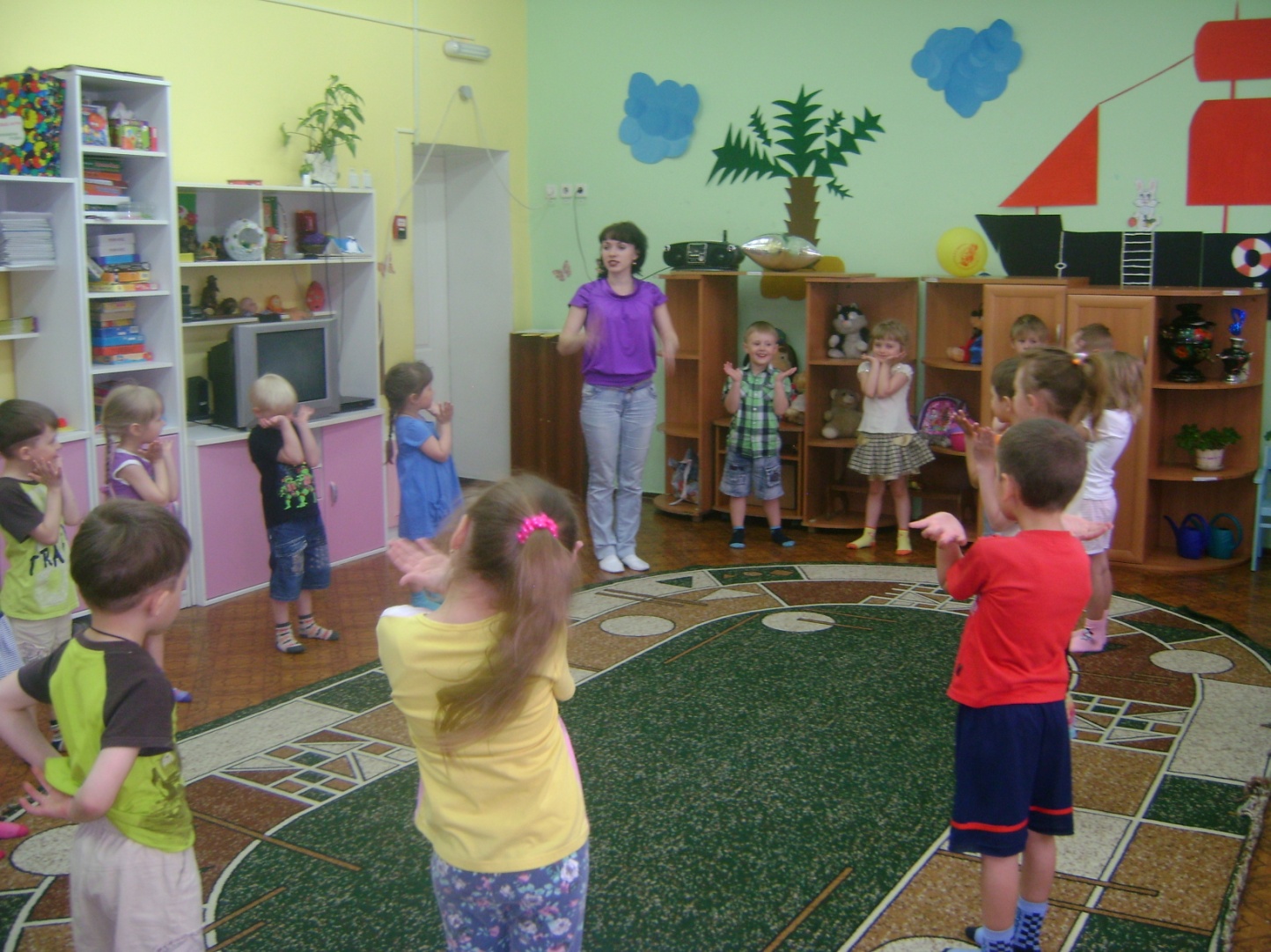 Дети ходят в зал под музыку «Спортивное попурри», выполняя разные виды ходьбы (На носочках, на пятках, на внешней стороне стопы, с высоким поднимаем колена и т.д.)Муз. Рук: Здравствуйте, ребята! Сегодня я хочу поздороваться с вами с помощью стихотворения «Доброе утро».Речевая игра «Доброе утро»Придумано кем-то просто и мудроПри встрече здороваться: Доброе утро!      Разводят руки в стороны с легким поклоном. Доброе утро, – нам шепчут цветки, Соединить пальцы рук – «бутон цветка»– Доброе утро, – журчат ручейки, Быстро перебирать пальцами, покачивая                                                       кистями рук вправо-влево– Доброе утро, – нам птица поет, Соединить руки крест-накрест, делать                                                       взмахи – птица летит– Доброе утро, – скажет нам кот, «Кошачьи лапки»– Доброе утро, – нам скажет пчела,    Машут «крылышками»– Доброе утро, как ваши дела? Разводят руки сначала в правую, затем                                                   в левую стороныДоброе утро солнцу и птицам, Поднять руки над головой,                             Соединить руки крест-накрест, «птица летит»Доброе утро улыбчивым лицам,       Руки полочкой, кладут на них подбородокИ каждый становится добрым, доверчивымПусть доброе утро длится до вечера! Отводят в сторону правую руку,                             левую руку. Прижимают руки к груди. Руки в стороны и внизМуз. Рук: Наше занятие  мы начинаем, всем здоровья пожелаем.Прими участие скорей, да зови своих друзей.Ритмика плюс пластика, а еще гимнастика – вот залог здоровья!Чтобы быть здоровым, бодрым и красивым, ты зарядку по утрам делай интенсивно!Все движения разминки повторяйте без запинки.Музыкально-ритмическое упражнение: «Танцуем сидя», описание движений Бурениной.Муз. рук: Послушайте, такую загадку: Тает снежок, ожил лужок.                                                               День прибывает, когда это бывает? Дети: Весной.Муз. Рук:   Как это приятно — проснуться и встать,
И синее небо в окне увидать,
И снова узнать, что повсюду — весна,
Что утро и солнце прекраснее сна!Солнышко весеннее ярче пригревает,     О весне свой танец ребята начинают.Танец «Весна-красна», муз. Морозовой. Описание движений Суворовой.Муз. Рук: Весной оживает природа, просыпаются насекомые.Ритмическое упражнение «Бабочка», муз. Грига «Утро» из сюиты «Пер Гюнт»Муз. Рук: Отгадайте-ка, ребятки, Мою вторую загадку:Шесть ловких лапок - у жука,
Восемь ног - у паука,
А червяк - червяк смешной,
У червяка нет ни одной!«Танец червячков», Екатерины и Сергея Железновых.Муз. Рук: Кузнечик скачет – скок да скок,
                   Путь до цветка еще далёк.
                А там – живительный нектар,
                 Земли и солнца летний дар.Танец «Кузнечик», описание движений Бурениной.Муз. рук:  Птицы тоже весне,  загадка о птице. Врач лесного царства. Лечит без лекарства.Клювом по стволу он бьет. И букашек достает.Массаж «Дятел»Дятел на дубу сидит и стучит, стучит, стучит, Ишет под корой жучков и полезных червячков. Ну, а если грянет гром, и польется дождь потом, Дятел спрячется в дупло, в нем и сухо и тепло.Положить ладонь на спинку, постукивать указательным пальцем слегка пощипать. На слово «гром» хлопнуть по спинке, а затем побарабанить пальцамиПопытаться сунуть руку подмышку.Муз. Рук: Солнце ясное, солнце красное,Шлет нам свой большой привет Дарит нам тепло и свет.Будем с солнышком дружитьРадостнее станет жить.Общий танец «Друзья» (Барбарики) движения произвольные.